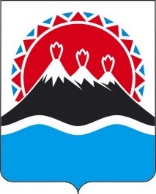 П О С Т А Н О В Л Е Н И ЕГУБЕРНАТОРА КАМЧАТСКОГО КРАЯг. Петропавловск-КамчатскийПОСТАНОВЛЯЮ:1. Внести в постановление Губернатора Камчатского края                                                   от 12.04.2013 № 50 «Об определении видов разрешенной охоты и параметров осуществления охоты в охотничьих угодьях на территории Камчатского края, за исключением особо охраняемых природных территорий федерального значения» следующие изменения:1) наименование изложить в следующей редакции: «Об определении видов разрешенной охоты, сроков охоты, допустимых для использования орудий охоты, и иных ограничений охоты, в соответствующих охотничьих угодьях на территории Камчатского края»;2) пункт 2 постановляющей части изложить в следующей редакции:«2) сроки охоты, допустимые для использования орудия охоты, и иные ограничения охоты, в соответствующих охотничьих угодьях на территории Камчатского края, согласно приложению 2.3) в приложении 2:а) наименование изложить в следующей редакции: «Сроки охоты, допустимые для использования орудий охоты, и иные ограничения охоты, в соответствующих охотничьих угодьях на территории Камчатского края»;б) пункт 1 с подпунктами «1)» и «2)» исключить;в) пункт 2 исключить;г) пункт 4 исключить;д) подпункты «1)», «2)», «3)» пункта 5 исключить;е) подпункты «2)», «3)» пункта 9 исключить.2. Настоящее постановление вступает в силу после дня его официального опубликования.Пояснительная запискак проекту постановления Губернатора Камчатского края«О внесении изменений в приложение 2 к постановлению Губернатора Камчатского края от 12.04.2013 № 50 «Об определении видов разрешенной охоты и параметров осуществления охоты в охотничьих угодьях на территории Камчатского края, за исключением особо охраняемых природных территорий федерального значения»Настоящий проект постановления разработан в целях приведения действующего постановления Губернатора Камчатского края от 12.04.2013 № 50 (ред. от 16.04.2021) «Об определении видов разрешенной охоты и параметров осуществления охоты в охотничьих угодьях на территории Камчатского края, за исключением особо охраняемых природных территорий федерального значения» в соответствие с приказом Минприроды России от 24.07.2020 № 477 «Об утверждении Правил охоты». Проект постановления разработан Министерством в рамках своей компетенции, установленной постановлением Правительства Камчатского края от 12.04.2011 № 137-П «Об утверждении Положения о Министерстве природных ресурсов и экологии Камчатского края» (части 25.1.4 и 26.1.4.).	Согласно разъяснениям Минприроды России от 01.09.2022 № 29-53/34165 «Об актуальных изменениях в Правилах охоты, утвержденных приказом Минприроды России от 24.07.2020 № 477, которые вступили в силу с 01.09.2022», Министерству природных ресурсов и экологии Камчатского края предписывается привести правовые акты в области охоты и сохранения охотничьих ресурсов в соответствие с НПА более высокой юридической силы. Согласно указанному разъяснению, отмена ограничений охоты в охотничьих угодьях не является предметом согласования с Минприроды России. Поскольку представленным проектом постановления фактически снимаются ранее введенные ограничения охоты, согласование Минприроды России не требуется (предусмотрено в случаях установления ограничений охоты – статьи 23.1 Федерального закона Об охоте, приказ Минприроды России от 26.07.2021              № 509). Снятие ограничений охоты в свою очередь не противоречит случаям, в которых высшее должностное лицо субъекта России вправе определять ограничения охоты – пункты 16,18,26,39,46-48,50,51,54, подпункты 62.9 и 62.25, пункт 68 Правил охоты, а также предусмотренные приложениями № 1 и № 3 к Правилам охоты случаи (в части установления допустимых сроков охоты в отношении отдельных видов копытных и пушных животных. Дополнительно, согласно разъяснениям Минприроды России от 01.04.2022 № 29-29/11242, предполагается признать утратившим силу подпункт «3)» пункта 9. Настоящий проект постановления Правительства Камчатского края не подлежит оценке регулирующего воздействия в соответствии с постановлением Правительства Камчатского края от 06.06.2013 № 233-П «Об утверждении Порядка проведения оценки регулирующего воздействия проектов нормативных правовых актов Камчатского края и экспертизы нормативных правовых актов Камчатского края». Издание настоящего постановления не потребует дополнительного финансирования, потребность средств краевого бюджета на его реализацию отсутствует.Проект постановления 05.09.2022 размещен на Едином портале проведения независимой антикоррупционной экспертизы и общественного обсуждения проектов нормативных правовых актов Камчатского края с датой окончания приема заключений по результатам независимой антикоррупционной экспертизы в срок по 14.09.2022. Протокол независимой антикоррупционной экспертизы и общественного обсуждения от ___.___.2022 №_______.[Дата регистрации]№[Номер документа]О внесении изменений в постановление Губернатора Камчатского края от 12.04.2013 № 50 «Об определении видов разрешенной охоты и параметров осуществления охоты в охотничьих угодьях на территории Камчатского края, за исключением особо охраняемых природных территорий федерального значения»[горизонтальный штамп подписи 1]В.В. Солодов